НАКАЗПО ГАННІВСЬКІЙ ЗАГАЛЬНООСВІТНІЙ ШКОЛІ І-ІІІ СТУПЕНІВПЕТРІВСЬКОЇ РАЙОННОЇ РАДИ КІРОВОГРАДСЬКОЇ ОБЛАСТІвід 26 листопада 2019 року                                                                        № 244с. ГаннівкаПро участь у І-ІІ етапах ХІХ Всеукраїнського конкурсу учнівської творчості у 2019/2020 навчальному роціНа виконання наказу начальника відділу освіти райдержадміністрації від 26 листопада 2019 року № 213 «Про проведення І-ІІ етапів ХІХ Всеукраїнського конкурсу учнівської творчості у 2019/2020 навчальному році»НАКАЗУЮ:1. Заступнику директора з навчально-виховної роботи Ганнівської загальноосвітньої школи І-ІІІ ступенів ЩУРИК О.О., заступнику завідувача з навчально-виховної роботи Володимирівської загальноосвітньої школи І-ІІ ступенів, філії Ганнівської загальноосвітньої школи І-ІІІ ступенів ПОГОРЄЛІЙ Т.М., заступнику завідувача з навчально-виховної роботи Іскрівської загальноосвітньої школи І-ІІІ ступенів, філії Ганнівської загальноосвітньої школи І-ІІІ ступенів БОНДАРЄВІЙ Н.П. забезпечити організацію та проведення І етапу Конкурсу в закладах освіти і до 16 грудня 2019 року подати матеріали районному журі для проведення ІІ етапу та забезпечити явку членів журі згідно з додатком.2. Контроль за виконанням даного наказу покласти на заступника директора з навчально-виховної роботи Ганнівської загальноосвітньої школи І-ІІІ ступенів ГРИШАЄВУ О.В., завідувача Володимирівської загальноосвітньої школи І-ІІ ступенів, філії Ганнівської загальноосвітньої школи І-ІІІ ступенів МІЩЕНКО М. І., на завідувача Іскрівської загальноосвітньої школи І-ІІІ ступенів, філії Ганнівської загальноосвітньої школи І-ІІІ ступенів ЯНИШИНА В.М. Директор школи                                                                                          О.КанівецьЗ наказом ознайомлені:                                                                          О.ЩурикО.ГришаєваВ.ЯнишинМ.МіщенкоТ.ПогорєлаН.БондарєваДодаток до наказу директора школивід 26.11.2019 року № 244СКЛАДжурі  з проведення ІІ етапу ХУІІІ Всеукраїнського конкурсу учнівської творчості Голови журі:ГОРБАНЕЦЬ	- методист районного методичного кабінету комунальної установиЛюдмила Михайлівна 	«Петрівський районний центр із обслуговування закладів освіти»;СУЛІМА	- методист районного методичного кабінету комунальної установиДмитро Олександрович 	«Петрівський районний центр із обслуговування закладів освіти»Члени журі:ДУДНИК	- вчитель історії Володимирівської загальноосвітньої школиНеля Вікторівна	І-ІІ ступенів, філії Ганнівської загальноосвітньої школи І-ІІІ ступенівМИТЬКО                    	  - учитель української мови і літератури комунального закладу «ПетрівськеНаталія Павлівна 	навчально-виховне об’єднання  «загальноосвітня школа І-ІІІ ступенів – гімназія»;КОПАНЬ	 - учитель історії комунального закладу «Петрівське навчально-виховнеТетяна Костянтинівна 	об’єднання  «загальноосвітня школа І-ІІІ ступенів – гімназія»;КОРОТКОВА	- учитель Новостародубської загальноосвітньої школи І-ІІІ ступенівІнна Іванівна    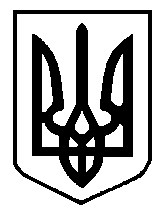 